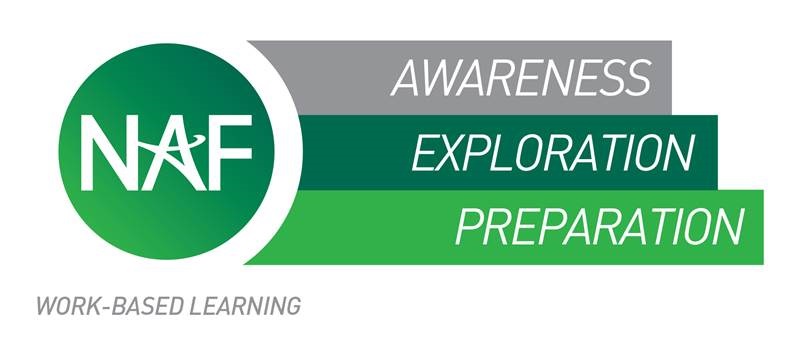 Participation in work-based learning has a significant positive impact on all involved. Students may benefit most directly, but schools and business partners also gain through getting involved.Make direct connections between classroom learning and real world applicationsBuild personal ownership of learning by connecting hands-on experiences to individual career goalsDevelop college- and career- ready (‘soft’) skillsDevelop and practice positive work-related habits and attitudesIncrease motivation to stay in school, earn a high school diploma, and NAF Track CertificationDevelop and work toward achieving college and career goals during high school Improve post-graduation employment opportunitiesSecure part-time employment and financial support for post-secondary educationEstablish professional contacts for future employment, mentoring and networkingDevelop new projects and ideas with student assistanceParticipate in the curriculum development processDevelop a pool of skilled and motivated potential future employeesReduce training/recruitment costsImprove employee motivation and retentionSupport and improve educational programsIncrease interest in the company and industry by inspiring the future workforceDemonstrate corporate social responsibility Provide opportunities for employees to use their professional skills to benefit the communityIncreased high school completion ratesIncreased post-secondary enrollment ratesClear connections of core academic and academy courses to college and career applicationsIncreased student motivation to stay in school, earn a high school diploma, and NAF Track Certification  Enhanced ability to meet the needs of diverse student populations through individualized and applied learning opportunitiesExtensive relationships in the community through business partner and advisory board involvement Staff development through partner engagement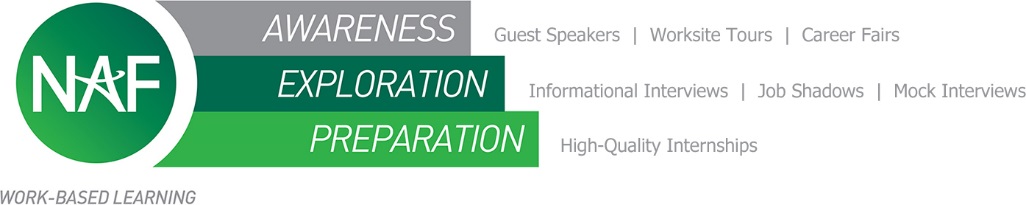 